Specyfikacja technicznaElementy wystroju oraz dodatkowe opcjeDane ogólneDane ogólneTyp dźwiguOsobowyLokalizacja wciągarkiW górnej części szybuUdźwig800 kg / 10 osóbPrędkość1  m/sWysokość podnoszenia8.05 mLiczba przystanków3Wejścia frontowe3Wejścia tylne0Typ sterowaniaZbiorcze w górę i w dółDźwig pojedynczy1NormyPN EN81-20 - Dźwigi przeznaczone do transportu osób i towarów  2020SzybSzybWymiary szybu1700 mm szerokość x 1835 mm głębokość, tolerancja +/- 25mmGłębokość podszybia1100 mm - podany wymiar podszybia jest mierzony od posadzki najniższego przystanku wykończonej na gotowo do poziomu posadzki podszybiaWysokość nadszybia3400 mm - podany wymiar nadszybia jest mierzony od posadzki ostatniego przystanku wykończonej na gotowo od spodu haka montażowegoKonstrukcja szybuŻelbetowaPodzespoły mechanicznePodzespoły mechaniczneNapędNapęd bezreduktorowy, trójfazowy silnik synchroniczny ze zintegrowanym kołem ciernym, wykonanym z odlewu odpornego na ścieranie. Podwójny układ hamulców elektromagnetycznych. Okładziny szczęk hamulcowych wykonane z materiału niezawierającego azbestu. Ręczne luzowanie hamulców w sytuacjach awaryjnych.Moc wyjściowa napędu (kW)5.1 kWPrąd znamionowy z oświetleniem szybu14 APrąd rozruchowy z oświetleniem szybu19 ARodzaj oświetlenia w szybieLEDowe oświetlenie szybuGłówne bezpieczniki16 AZasilanie napędu3 x 400 V / 50 HzOświetlenie230 V / 50 HzProwadniceProwadniki SLG20LinyZastosowanie odpowiedniej ilości lin, z zawieszeniem sprężynowym zapewnia równomierne obciążenie układu linowego oraz minimalne ich wydłużenie.Bezkorytkowa instalacja szybowaKabina i drzwiKabina i drzwiWymiary kabiny (mm) 1200 mm szerokość x 1500 mm głębokość x 2100 mm wysokośćWymiary drzwi900 mm szerokość x 2000 mm wysokośćWysokość otworu pod drzwi mierzona od wierzchu gotowej posadzki do spodu surowego nadproża wynosi 2180 mmMocowanie drzwiDrzwi mocowane kotwami rozprężnymiTyp progu w kabinieTyp R z listwą maskującą o szerokości 76mmTyp progu na przystankuTPanel serwisowy i uwalniania awaryjnegoElementy serwisowe i awaryjnego uwalniania znajdują się w panelu na przystanku (licząc od najniższego): Panel MAP na poziomie 3 W przypadku każdego urządzenia dźwigowego należy zapewnić swobodny dostęp do przestrzeni konserwacyjnych dźwigu, w tym do wszystkich drzwi przystankowych na potrzeby prowadzenia prac konserwacyjnych oraz w celu zapewnienia ewakuacji zgodnie z normą EN81-20. Jakiekolwiek zmiany w zakresie powyżej opisanego dostępu w projekcie dźwigów oraz ich otoczenia (np. układ mieszkań, holi windowych, aranżacja tzw. Penthouse itp.) muszą być konsultowane z dostawcą dźwigu przed ich wprowadzeniem, a w przypadku dźwigów będących w eksploatacji także z UDT. Zmiany projektowe mogą wpływać na koszt urządzenia, powodować konieczność przeprojektowania urządzenia bądź otoczenia szybu, lub też uniemożliwić prawidłową eksploatację.Panel serwisowy zabudowany na ramie drzwi przystankowych.Wykonany z stali nierdzewnej szczotkowanej (F)Szybkie otwieranie drzwiOtwieranie drzwi przed dojazdemFunkcja bypassubez BLFDostępność i bezpieczeństwoDostępność i bezpieczeństwoZabezpieczenie drzwi kabinyDrzwi wyposażono w kurtynę świetlną, mocowaną do proguDzwonek alarmowyDzwonek alarmowy na dachu kabinyInformacja głosowaInformacja głosowa w kabinieWskazanie pozycji kabiny w kabiniePiętrowskazywacz w kabinie z wyświetlaczem LCDWyłącznik awaryjnyJeden przycisk bezpieczeństwa stop w podszybiuAutomatyczne blokowanie drzwi przystankowychMO ;Zamek z awaryjnym urządzeniem otwierającymBezpieczeństwoBezpieczeństwoPrzełącznik wyłączenia windy w kabinieWyłącznik dźwigu w kabinie (klucz) - drzwi otwarte, oświetlenie w kabinie włączoneUnikanie zagrożeńUnikanie zagrożeńKlasa odporności ogniowej drzwiDrzwi bez klasyfikacji ogniowejPoziomowanieAutomatyczneOświetlenie awaryjne kabinyW standardzie wyposażeniaAwaryjny napęd akumulatorowyAutomatyczny dojazd awaryjny do najbliższego przystanku EBD IB (uwzględnione baterie) przy zaniku napięcia (w górę lub w dół w zależności od obciążenia kabiny)Czujnik pożaruZjazd pożarowy na przystanek podstawowy (wg EN81:73 lub 72). Zamawiający musi zapewnić bezpotencjałowy sygnał pożarowy doprowadzony na najwyższy przystanek do szafy sterowej dźwigu oraz utrzymać zasilanie na czas zjazdu do przystanku ewakuacyjnego (na przykład poprzez: zasilanie awaryjne; zwłokę czasową na odcięcie zasilania; zasilanie sprzed wyłącznika głównego prądu). Po zjeździe na przystanek ewakuacyjny kabina zostaje zablokowana z drzwiami otwartymi do czasu odwołania pożaru. Po odwołaniu sygnału dźwig wraca do ruchu automatycznie, przy czym wcześniej wybrane dyspozycje zostają anulowane.Oświetlenie szybuW standardzie oświetlenie szybu, wyłącznik główny, zabezpieczenia elektryczneKontakt czujnika wodyPrzygotowanie do montażu czujnika wody w podszybiu.KontaktUrządzenie dźwigowe posiada moduł niezbędny do usługi komunikacji głosowejEkoefektywnośćEkoefektywnośćObsługa wentylacji kabinowejAutomatyczne wyłączenie wentylatora w kabinie po zrealizowaniu dyspozycjiObsługa oświetlenia kabinyAutomatyczne wyłączenie oświetlenia w kabinie po zrealizowaniu dyspozycjiSposób hamowaniaBMV M - dźwig wyposażony w odzysk energii do sieci (na 3 fazy) przy hamowaniuTryb gotowości w panelu sterowania dla układu napędowego i sygnalizacjiSBM F - Stand by modeElementy wystrojuElementy wystrojuElementy wystrojuKabinaKabinaKabinaOrientacja ścianyPionowe panele ścianŚciany kabinyStal nierdzewna szczotkowana Asturias Satin (F)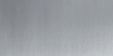 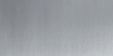 Ściana frontowaStal nierdzewna szczotkowana Asturias Satin (F)Sufit i oświetlenie kabinySufit i oświetlenie kabinySufit i oświetlenie kabinyTyp i materiałTyp CL80 z okrągłymi punktami świetlnymi LEDStal nierdzewna szczotkowana Asturias Satin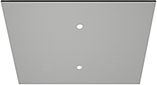 Wyłaz dachowy400X500Podłoga kabinyPodłoga kabinyPodłoga kabinyMaterał i kolorGuma Carbon Black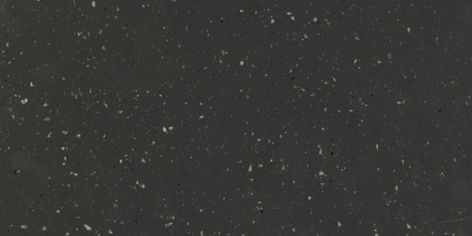 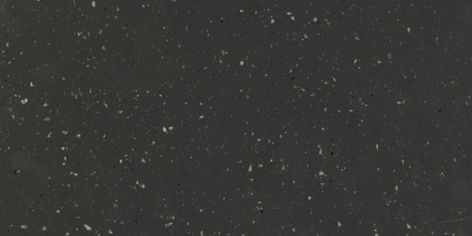 Elementy w kabinieElementy w kabinieElementy w kabinieLustroCzęściowa szerokość i częściowa wysokośćLustro na ścianie tylnej na częściową szerokość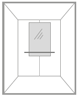 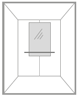 PoręczPoręcz stalowa okrągła z zaokrąglonymi zakończeniami (HR53)Stal nierdzewna szczotkowana Asturias Satin (F)Poręcz na ścianie lewej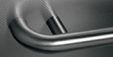 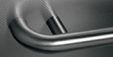 Listwy przypodłogoweStal nierdzewna szczotkowana Asturias Satin (F)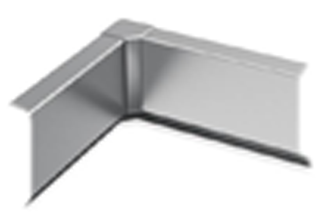 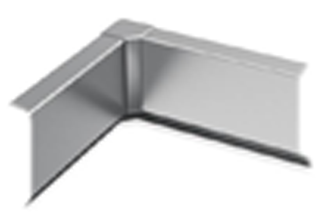 DrzwiDrzwiDrzwiDrzwi przystankoweKES202Dwupanelowe teleskopowe leweKES202Dwupanelowe teleskopowe leweDrzwi kabinoweDrzwi kabinoweDrzwi kabinoweMateriał drzwiStal nierdzewna szczotkowana Asturias Satin (F)Stal nierdzewna szczotkowana Asturias Satin (F)Materiał proguWykonany z profilu stalowego z aluminiową nakładką wierzchniąWykonany z profilu stalowego z aluminiową nakładką wierzchniąDrzwi przystankoweDrzwi przystankoweDrzwi przystankoweRama drzwiDrzwi z ramąDrzwi z ramąMateriał drzwiF; Asturias szczotkowana stal nierdzewna F; Asturias szczotkowana stal nierdzewna Numer kondygnacjiOznaczenie kondygnacjiPrzystanek strona AOdległość między przystankami [mm]Materiał wykończeniowyKlasa odporności ogniowej drzwi32XF; Asturias SatinDrzwi bez klasyfikacji ogniowej21X4030F; Asturias SatinDrzwi bez klasyfikacji ogniowej10M4020F; Asturias SatinDrzwi bez klasyfikacji ogniowejSygnalizacja w kabinieSygnalizacja w kabinieSygnalizacja w kabinieIlość paneli COPJeden panel dyspozycji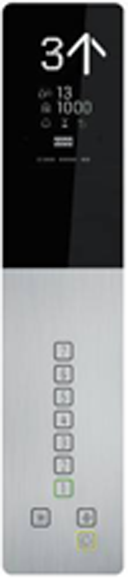 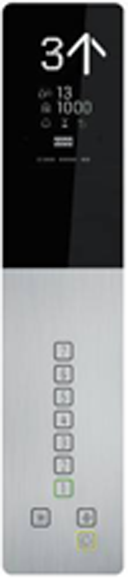 Sygnalizacja przystankowaSygnalizacja przystankowaSygnalizacja przystankowa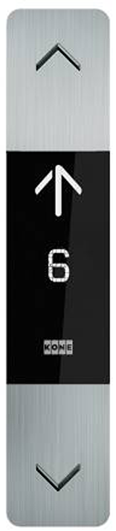 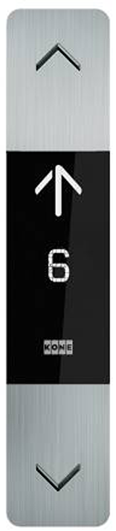 